IBIS Open Forum Minutes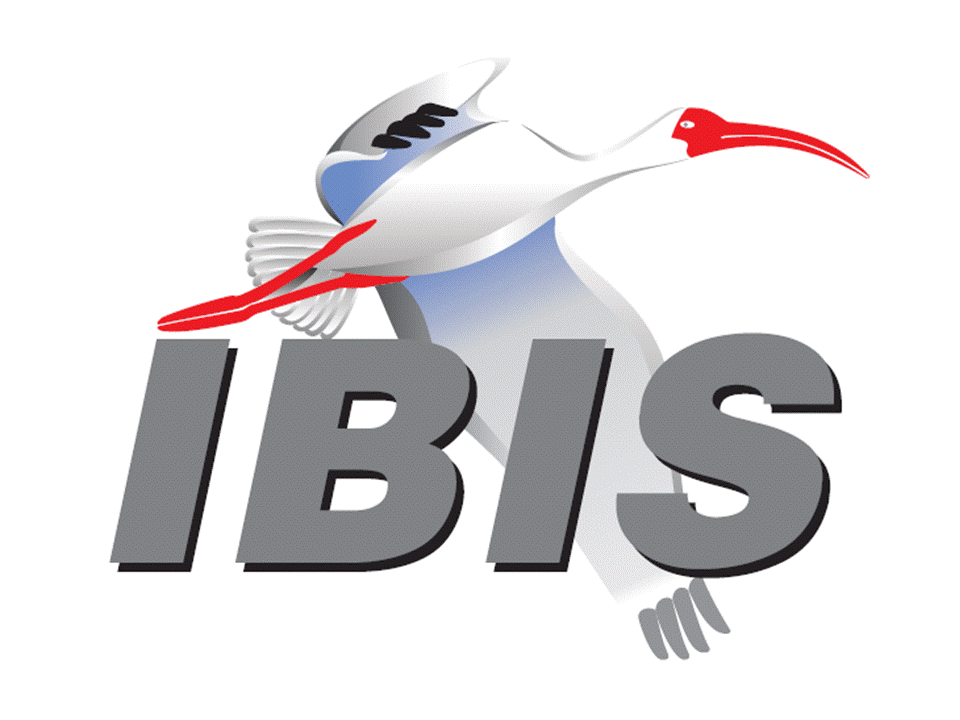 Meeting Date: February 21, 2014Meeting Location: TeleconferenceVOTING MEMBERS AND 2014 PARTICIPANTSAgilent Technologies	Radek Biernacki*, Nilesh Kamdar, Colin Warwick,	 Graham Riley,  Pegah Alavi, Fangyi Rao,	 Heidi BarnesAltera					David Banas*, Kundan Chand, Hsinho WuANSYS				(Steve Pytel)Applied Simulation Technology	Fred Balistreri, Norio Matsui Cadence Design Systems		Ambrish Varma, Brad Brim*, Joy Li, Kumar Keshavan,					 Ken Willis, Yingxin Sun, Joshua Luo, John PhillipsEricsson				Anders Ekholm, Zilwan MahmodFoxconn Technology Group		(Sogo Hsu)Huawei Technologies			Jinjun Li, Xiaoqing DongIBM					Adge Hawes*Infineon Technologies AG 		(Christian Sporrer)Intel Corporation	Michael Mirmak*, Jon Powell, Riaz Naseer	 Udy Shrivastava, Mustafa Yousuf, Jimmy JacksonIO Methodology			Lance Wang*, Michelle CoombsLSI					Xingdong Dai, Min Huang*, Anaam Ansari*Maxim Integrated Products		Hassan RafatMentor Graphics			Arpad Muranyi*, John Angulo, Fadi DeekMicron Technology			Randy Wolff*Signal Integrity Software		Mike LaBonte*, Walter Katz*, Todd Westerhoff,					 Michael SteinbergerSynopsys				Ted Mido, Scott WedgeTeraspeed Consulting Group		Bob Ross*, Tom Dagostino, Scott McMorrowToshiba				(Yasumasa Kondo)Xilinx					Ravindra GaliZuken					Michael Schaeder, Amir Wallrabenstein, Griff DerryberryOTHER PARTICIPANTS IN 2014ECL Advantage			Thomas IddingsHewlett Packard			Ting ZhuKEI Systems				Shinichi MaedaLattice Semiconductor		Xu JiangMellanok Technologies		Piers DawePangeya				Edgar AguirreProficient Design			Kishor PatelSAE International			Chris DenhamVitesse				Siris TsangIn the list above, attendees at the meeting are indicated by *.  Principal members or other active members who have not attended are in parentheses. Participants who no longer are in the organization are in square brackets.UPCOMING MEETINGSThe bridge numbers for future IBIS teleconferences are as follows:Date				Meeting Number		Meeting PasswordMarch 14, 2014		205 475 958			IBISFor teleconference dial-in information, use the password at the following website: 	https://ciscosales.webex.com/ciscosales/j.php?J=205475958All teleconference meetings are 8:00 a.m. to 9:55 a.m. US Pacific Time.  Meeting agendas are typically distributed seven days before each Open Forum.  Minutes are typically distributed within seven days of the corresponding meeting.  When calling into the meeting, follow the prompts to enter the meeting ID.  For new, local international dial-in numbers, please reference the bridge numbers provided by Cisco Systems at the following link:	http://www.cisco.com/web/about/doing_business/conferencing/index.htmlNOTE: "AR" = Action Required.-------------------------------------------------------------------------------------------------------------------------------INTRODUCTIONS AND MEETING QUORUMRandy Wolff declared that a quorum was reached and the meeting could begin. CALL FOR PATENTSMichael Mirmak called for any patents or pending patents related to the IBIS 3.2, IBIS 4.2, IBIS 5.1, IBIS 6.0, Touchstone 2.0 or ICM 1.1 specifications.  No patents were declared.REVIEW OF MINUTES AND ARSRandy Wolff called for comments regarding the minutes of the January 10, 2014 IBIS Open Forum teleconference.  The minutes were approved without changes.  Randy also called for comments regarding the minutes of the January 31, 2014 IBIS Open Forum Summit meeting at DesignCon.  Michael Mirmak noted that Jimmy Johnson, an attendee from Intel should be corrected to Jimmy Jackson. The minutes were approved with the noted change. ANNOUNCEMENTSNone.CALL FOR ADDITIONAL AGENDA ITEMSBob Ross noted two additional IBISCHK bugs to discuss.  Michael Mirmak requested time to discuss a short presentation entitled “Will it IBIS?”  MEMBERSHIP STATUS AND TREASURER'S REPORTBob Ross reported that the treasury sits at $22,383.  About 9 members have paid dues for 2014 so far.  Dues are $900.  Michael Mirmak noted that the SAE process is very fast and efficient for membership renewals.WEB PAGE AND MAILING LIST ADMINISTRATIONMike LaBonte noted there are 414 subscribers in total on the mailing lists.  The web page was updated to take down promotional material from DesignCon, but the link to the last Summit remains.  The library page has been dressed up to have similar formatting to the rest of the website.  Mike is revisiting how to implement the site in a wiki format that would allow editing privileges to more users.  An example of this can be seen at:	http://www.eda.org/ibis/wiki/doku.phpComments are appreciated.MODEL LIBRARY UPDATEMichael Mirmak reported that an update from Anders Ekholm was received, updated as of February 19.  Mike LaBonte noted that the new content has been added, and he ran a check to make sure all the links were correct.  Members may want to double check that the entry for their company is correct.INTERNATIONAL/EXTERNAL ACTIVITIES- ConferencesThe 18th IEEE Workshop on Signal and Power Integrity (SPI 2014) will be held May 11-14, 2014 in Ghent, Belgium.  There will be a European IBIS Summit in conjunction with this conference.  There are typically many papers on IBIS-related algorithms presented by student researchers.  More information is available at:	http://spi2014.org- Press UpdateNone.SUMMIT PLANNING AND STATUS- DesignCon 2014 SummaryMichael Mirmak reported that the Summit took place Friday, January 31, 2014.  About 59 people representing 26 organizations attended.  The Summit went well.  All the presentations are posted on the website.  - 2014 Summit scheduleMichael reported that a meeting room is reserved after the SPI event on May 14, 2014 in Ghent, Belgium.  Bob Ross noted that meeting attendance would be expected of about 15-20.  The cost is usually small.  Lance Wang recalled spending about $800 last year for the room and refreshment costs.  Lance noted that he may attend.  Randy Wolff mentioned that he may attend as well.  Lance is already noted on our website as the main contact for registration.  The group decided to move forward with planning a Summit.Michael noted that DAC is June 1-5, 2014 in San Francisco, CA.  He will find out if rooms are available for this event.  Event notices would need to go out in early April if we decide to hold a Summit at DAC.Sponsorship opportunities for all upcoming IBIS summits are available, with sponsors receiving free mentions in the minutes, agenda, and other announcements.  Contact the IBIS Board for further details.QUALITY TASK GROUPMike LaBonte reported that most of the group’s activity has been on the ibischk program and documentation of it.  They are using a Perl script to help create documentation of all the error, warning and note messages from ibischk.The Quality Task Group checklist and other documentation can be found at:http://www.eda.org/ibis/quality_wip/ADVANCED TECHNOLOGY MODELING TASK GROUPArpad Muranyi reported that the group is meeting regularly on Tuesdays at 12:00 p.m. PT.  In addition to package modeling questions, they have reopened discussion on BIRD147 on backchannel modeling with IBIS-AMI.Task group material can be found at:http://www.eda.org/ibis/macromodel_wip/NEW ADMINISTRATIVE ISSUESMichael Mirmak noted that Chris Denham gave a presentation at the DesignCon IBIS Summit that is very useful to understanding how IBIS fits within the SAE organization.  Michael is expecting IBIS to be moved under the Industries Technology Consortia group which allows us to maintain our entity-based membership. Chris Denham’s presentation can be found at:	http://www.eda.org/ibis/summits/jan14/denham.pdfBIRD125.1: MAKE IBIS-ISS AVAILABLE FOR IBIS PACKAGE MODELINGDiscussion was tabled.BIRD128: ALLOW AMI_PARAMETERS_OUT TO PASS AMI_PARAMETERS_IN DATA ON CALLS TO AMI_GETWAVEDiscussion was tabled.BIRD145.3: CASCADING IBIS I/O BUFFERS WITH [EXTERNAL CIRCUIT]S USING THE [MODEL CALL] KEYWORDDiscussion was tabled.BIRD147: BACK-CHANNEL SUPPORT Discussion was tabled.BIRD157: PARAMETERIZE [DRIVER SCHEDULE]Discussion was tabled.BIRD158.3: AMI TOUCHSTONE ANALOG BUFFER MODELSDiscussion was tabled.BIRD161.1: SUPPORTING INCOMPLETE AND BUFFER-ONLY [COMPONENT] DESCRIPTIONSDiscussion was tabled.BIRD163: INSTANTIATING AND CONNECTING [EXTERNAL CIRCUIT] PACKAGE MODELS WITH [CIRCUIT CALL]Discussion was tabled.BIRD164: ALLOWING PACKAGE MODELS TO BE DEFINED IN [EXTERNAL CIRCUIT]Discussion was tabled.BIRD165: PARAMETER PASSING IMPROVEMENTS FOR [EXTERNAL CIRCUIT]SDiscussion was tabled.IBISCHK5 PARSER AND BUG STATUS Bob Ross reported there are three bugs to discuss and classify.BUG149 was submitted by Michael Schaeder and Bob Ross.  It describes a fatal hang when checking EBD files when a referenced .ibs file has a higher [IBIS Ver] and long file names that violate the character limits of the lower [IBIS Ver] of the .ebd file.  Radek Biernacki asked how this bug could be fixed.  Bob noted that there is nothing in the specification prohibiting the referenced .ibs files from having a higher [IBIS Ver] than the .ebd file.  A workaround is to change the .ebd file to reference a higher IBIS version.  The bug was classified as severe severity, medium priority and open status.	BUG150 was submitted by Michael Mirmak.  The bug states that the IBIS 6.0 specification strongly implies that only input-only and output-only [Model]s are permitted to be AMI models.  ibischk generates no errors if an I/O model is associated with an [Algorithmic Model] keyword pair; however, there is no way to communicate to the EDA software how to use such a model.Walter Katz responded that rather than having a restriction of AMI models not allowed to be I/Os, it would be better to define a reference flow for what would happen if you used an I/O.  The DLL must function properly as both an input and an output if it is truly an I/O.  He didn’t see any way ibischk could make sure the DLL actually functions this way.  He did not think this was a bug, but actually would require a BIRD to update the specification describing the flow.Bob noted that for traditional IBIS, this is not an issue since EDA software takes care of I/O designations on multi-directional busses.  He suggested that a caution message could be considered.  Walter did not think that the parser needed to be changed at all, but there would need to be changes to the AMI parameter tree when defining a new flow.Walter moved to add this topic to the ATM task group agenda.  Radek seconded the motion.  There were no objections.The bug was classified as an enhancement, low priority and ‘not a bug’.BUG151 was submitted by Randy Wolff.  The bug describes how [Package Model]s in the form of RLC matrices should have only positive values in the diagonal matrix entries.  IBISCHK does not check for this condition, so models with negative diagonal entries are not flagged with a warning or error.  Randy thought that adding this check to IBISCHK would improve model quality.Walter agreed that a check could be for a value to be greater than or equal to zero.  Bob noted that this would be an enhancement request, and doing a simple check on the diagonal terms and issuing a warning message would be sufficient.Arpad Muranyi stated that sign conventions for mutual elements are defined on page 143 of the IBIS 6.0 specification.  He wondered if conditions for the diagonal entries should be defined.  Brad Brim noted that diagonal entries must be positive, but the full matrix should also be passive.  You’d need to calculate the Eigen vectors of the full matrix to check for this condition.  Walter suggested that a BIRD should be written to clarify the specification, and ibischk should be changed to add a check for negative diagonal entries.The bug was classified as an enhancement, low priority and open status.Walter moved to add the BIRD writing task to the ATM task group.  Brad Brim seconded the motion.  There were no objections.IBISCHK6 PARSER STATUS Bob Ross reported that a target release date is May 15 for the parser.  There have been no questions from the developer yet.NEW TECHNICAL ISSUESMichael Mirmak shared a presentation entitled “Will it IBIS?”  Michael showed a buffer structure that included a Cpad, Rpad, Ron and a stimulus driving through a filter to the output pad.  His initial finding is that Rpad cannot be modeled with traditional IBIS (pre 4.0) keywords.  The buffer would require something like IBIS-ISS, [External Circuit], [External Model], or some other post-4.0 feature.Walter Katz noted that his solution would be to use [External Model] with IBIS-ISS.  You would use the rise/fall times of [External Model] to define the stimulus going into the filter.  Bob Ross added that V-t tables could be considered if a B-element was used with IBIS-ISS (not official IBIS).  Walter noted that the B-element would need to be added to IBIS-ISS.  Bob added that Cpad and Rpad would need to be added as a load external to the B-element.  Arpad Muranyi questioned why we couldn’t enhance C_comp to add an ESR element.  However, the compensation algorithms for C_comp de-embedding from V-t curves would need to handle the ESR element.  Walter added that he felt this model could be supported in IBIS 6.0 since the circuit does not include any non-linearities.The presentation is available at:	http://www.eda.org/ibis/minutes/min2014/m022114_docs/will-it-ibis-feb-21-2014.pdfNEXT MEETINGThe next IBIS Open Forum teleconference will be held March 14, 2014 from 8:00 a.m. to 10:00 a.m. US Pacific Time.  The following meeting will be held April 4, 2014.Radek Biernacki moved to adjourn.  David Banas seconded the motion.  There were no objections.========================================================================NOTESIBIS CHAIR: Michael Mirmak (916) 356-4261, Fax (916) 377-3788michael.mirmak@intel.comData Center Platform Applications EngineeringIntel CorporationFM5-2391900 Prairie City Rd.,Folsom, CA 95630VICE CHAIR: Lance Wang (978) 633-3388lwang@iometh.comPresident/CEO, IO Methodology, Inc.PO Box 2099Acton, MA  01720SECRETARY: Randy Wolff (208) 363-1764, Fax: (208) 368-3475rrwolff@micron.comPrincipal Engineer, Modeling Group Lead, Micron Technology, Inc.8000 S. Federal WayMail Stop: 01-711Boise, ID  83707-0006LIBRARIAN: Anders Ekholm (46) 10 714 27 58, Fax: (46) 8 757 23 40ibis-librarian@eda.orgDigital Modules Design, PDU Base Stations, Ericsson ABBU NetworkFärögatan 6164 80 Stockholm, SwedenWEBMASTER: Mike LaBontemikelabonte@eda.org	IBIS-AMI Modeling Specialist, Signal Integrity Software	6 Clock Tower Place	Maynard, MA 01754POSTMASTER: Mike LaBontemikelabonte@eda.org	IBIS-AMI Modeling Specialist, Signal Integrity Software	6 Clock Tower Place	Maynard, MA 01754This meeting was conducted in accordance with ANSI guidance.The following e-mail addresses are used:majordomo@eda.orgIn the body, for the IBIS Open Forum Reflector:subscribe ibis <your e-mail address>In the body, for the IBIS Users' Group Reflector:subscribe ibis-users <your e-mail address>Help and other commands:helpibis-request@eda.orgTo join, change, or drop from either or both:IBIS Open Forum Reflector (ibis@eda.org)IBIS Users' Group Reflector (ibis-users@eda.org) State your request.ibis-info@eda.orgTo obtain general information about IBIS, to ask specific questions for individual response, and to inquire about joining the IBIS Open Forum as a full Member.ibis@eda.orgTo send a message to the general IBIS Open Forum Reflector.  This is used mostly for IBIS Standardization business and future IBIS technical enhancements.  Job posting information is not permitted.ibis-users@eda.orgTo send a message to the IBIS Users' Group Reflector.  This is used mostly for IBIS clarification, current modeling issues, and general user concerns.  Job posting information is not permitted.ibis-bug@eda.orgTo report ibischk parser BUGs as well as tschk2 parser BUGs.  The BUG Report Form for ibischk resides along with reported BUGs at:http://www.eda.org/ibis/bugs/ibischk/http://www.eda.org/ibis/bugs/ibischk/bugform.txtThe BUG Report Form for tschk2 resides along with reported BUGs at:http://www.eda.org/ibis/tschk_bugs/http://www.eda.org/ibis/tschk_bugs/bugform.txticm-bug@eda.orgTo report icmchk1 parser BUGs.  The BUG Report Form resides along with reportedBUGs at:http://www.eda.org/ibis/icm_bugs/http://www.eda.org/ibis/icm_bugs/icm_bugform.txtTo report s2ibis, s2ibis2 and s2iplt bugs, use the Bug Report Forms which reside at:http://www.eda.org/ibis/bugs/s2ibis/bugs2i.txthttp://www.eda.org/ibis/bugs/s2ibis2/bugs2i2.txthttp://www.eda.org/ibis/bugs/s2iplt/bugsplt.txtInformation on IBIS technical contents, IBIS participants and actual IBIS models are available on the IBIS Home page:http://www.eda.org/ibisCheck the IBIS file directory on eda.org for more information on previous discussions and results:http://www.eda.org/ibis/directory.htmlOther trademarks, brands and names are the property of their respective owners.IBIS – SAE STANDARDS BALLOT VOTING STATUSI/O Buffer Information Specification Committee (IBIS)Criteria for Member in good standing:Must attend two consecutive meetings to establish voting membershipMembership dues currentMust not miss two consecutive MeetingsInterest categories associated with SAE ballot voting are: Users - Members that utilize electronic equipment to provide services to an end user. Producers - Members that supply electronic equipment. General Interest - Members are neither producers nor users. This category includes, but is not limited to, Government, regulatory agencies (state and federal), researchers, other organizations and associations, and/or consumers.OrganizationInterest CategoryStandards Ballot Voting StatusDecember 6, 2013January 10, 2014January 31, 2014February 21, 2014Agilent TechnologiesUserActiveXXXXAlteraProducerActive--XXANSYSUserInactive----Applied Simulation TechnologyUserInactive--X-Cadence Design SystemsUserActiveXXXXEricssonProducerInactive--X-Foxconn Technology GroupProducerInactive----Huawei TechnologiesProducerInactive--X-IBMProducerActiveXXXXInfineon Technologies AGProducerInactive----Intel Corp.ProducerActive-XXXIO MethodologyUserActive-XXXLSIProducerInactive-X-XMaxim Integrated ProductsProducerInactive--X-Mentor GraphicsUserActiveXXXXMicron TechnologyProducerActiveXXXXSignal Integrity Software UserActiveXXXXSynopsysUserInactive--X-Teraspeed ConsultingGeneral InterestActiveXXXXToshibaProducerInactive----XilinxProducerInactive--X-ZukenUserInactive--X-